Agency overviewOur vision is to create thriving environments, communities and economies for the people of New South Wales. We focus on some of the biggest issues facing our state. We deliver sustainable water resource and environment management, secure our energy supply, oversee our planning system, maximise community benefit from government land and property, and create the conditions for a prosperous state. We strive to be a high-performing, world-class public service organisation that celebrates and reflects the full diversity of the community we serve and seeks to embed Aboriginal cultural awareness and knowledge throughout the department.  The Water Group leads the NSW Government in providing confidence to communities and stakeholders with the transparent stewardship of water resources, provision of services and reforms that support sustainable and healthy environments, economies and societies across NSW.  Primary purpose of the roleLead the project management and delivery of the Improving Great Artesian Basin Drought Resilience program of projects in north-west regional NSW. This includes coordinating resources and contracted services, managing budgets, ensuring project deliverables and milestones are met within required timeframes, stakeholder engagement, customer service, project reporting, governance and risk management and quality control.Key accountabilitiesManage the delivery of programs and projects including the development and implementation of project architecture, appropriate governance and risk frameworks, performance measures and systems to track, monitor and report on identified project milestones and deliverables to ensure effective delivery of projectsLead the development and ongoing management of the Team business plans and budgetUndertake post project reviews to examine timelines, budget compliance and cost/benefit of identified outcomes, and communicate lessons learntManage the development of systems and processes that ensure transparency of project progress, identifying risk, capture untapped potential opportunities, and make appropriate strategic and operational recommendations to the senior management teamFacilitate and coordinate quality and coverage of briefings and responses for senior management and the Government to ensure consistencyManage the delivery of regular project monitoring and reporting to senior management to ensure that NSW projects are delivered in a cost effective manner, provide value for money and meet the NSW Government’s strategic objectivesProvide thoughtful, consistent and pragmatic management of scope change and scope creep, advising users and senior management on potential governance, compliance and risk issues with the Joint Venture ProgramsEmbed best practice in project and program methodologies and management techniques, tools and processes, to support DPE Water’s project and program management capability and to reduce project related risk.Key challengesManaging project delivery and risks within budget and time constraints, balancing competing demands to ensure program and project objectives are achievedEmbedding effective project and program management processes and systems which are transparent and support multiple project deliverablesUndertaking relationship management, exercising diplomacy and astute judgment when liaising with stakeholders, customers and partner agencies.Key relationshipsRole dimensionsDecision makingThe role has autonomy to deliver projects, and change priorities within approved business plans. Human, financial and physical resources under the control of the Director can be re-allocated without referral within the Unit. Plans, leads and organises the work of the Water Efficiency & Infrastructure team and manages resources through appropriate procurement processes. Refers to the Group Director only those decisions that are contentious or that require a higher delegation or approval.Reporting lineGroup Director Programs & PerformanceDirect reports4-7 direct reportsBudget/ExpenditureTBACapabilities for the roleThe NSW public sector capability framework describes the capabilities (knowledge, skills and abilities) needed to perform a role. There are four main groups of capabilities: personal attributes, relationships, results and business enablers, with a fifth people management group of capabilities for roles with managerial responsibilities. These groups, combined with capabilities drawn from occupation-specific capability sets where relevant, work together to provide an understanding of the capabilities needed for the role.The capabilities are separated into focus capabilities and complementary capabilities. Focus capabilitiesFocus capabilities are the capabilities considered the most important for effective performance of the role. These capabilities will be assessed at recruitment. The focus capabilities for this role are shown below with a brief explanation of what each capability covers and the indicators describing the types of behaviours expected at each level.Complementary capabilitiesComplementary capabilities are also identified from the Capability Framework and relevant occupation-specific capability sets. They are important to identifying performance required for the role and development opportunities. Note: capabilities listed as ‘not essential’ for this role are not relevant for recruitment purposes however may be relevant for future career development.ClusterPlanning & EnvironmentAgencyDepartment of Planning & EnvironmentDivision/Branch/UnitWater LocationVariousClassification/Grade/BandClerk Grade 11-12Role Family (internal use only)Bespoke/ Projects & Programs/LeadANZSCO Code133111PCAT Code1119192Date of ApprovalNovember 2022 (updated from March 2021; and August 2019)Agency Websitehttps://www.dpie.nsw.gov.auWho       WhyInternalGroup Director Programs & PerformanceEscalate issues, provide advice and receive directionContribute to the provision of advice and guidance on project management and implementation of initiativesOther Water Project Managers andPrincipal project OfficersProvide advice and information; seek information for reporting and coordinationWork closely to share knowledge on project requirements and obtain data and information to required standard and timeframesTeamInspire, guide, support and motivate the team, provide direction and manage performanceReview the work and proposals of team membersEncourage team to work collaboratively to contribute to achieving business outcomesExternalStakeholders, Central agencies, and the Commonwealth.Work collegially to ensure program and project objectives are achieved.Seek insight with regard to federal funding objectives and report on project performance.FOCUS CAPABILITIESFOCUS CAPABILITIESFOCUS CAPABILITIESFOCUS CAPABILITIESFOCUS CAPABILITIESCapability group/setsCapability nameBehavioural indicatorsLevel 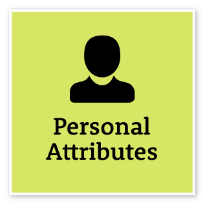 Act with IntegrityBe ethical and professional, and uphold and promote the public sector valuesAct with IntegrityBe ethical and professional, and uphold and promote the public sector valuesRepresent the organisation in an honest, ethical and professional way and encourage others to do soAct professionally and support a culture of integrityIdentify and explain ethical issues and set an example for others to followEnsure that others are aware of and understand the legislation and policy framework within which they operateAct to prevent and report misconduct and illegal and inappropriate behaviourAdept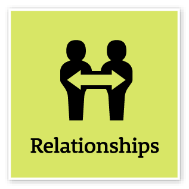 Commit to Customer ServiceProvide customer-focused services in line with public sector and organisational objectivesCommit to Customer ServiceProvide customer-focused services in line with public sector and organisational objectivesTake responsibility for delivering high-quality customer-focused servicesDesign processes and policies based on the customer’s point of view and needsUnderstand and measure what is important to customersUse data and information to monitor and improve customer service deliveryFind opportunities to cooperate with internal and external stakeholders to improve outcomes for customersMaintain relationships with key customers in area of expertiseConnect and collaborate with relevant customers within the communityAdeptWork CollaborativelyCollaborate with others and value their contributionWork CollaborativelyCollaborate with others and value their contributionEncourage a culture that recognises the value of collaborationBuild cooperation and overcome barriers to information sharing and communication across teams and unitsShare lessons learned across teams and unitsIdentify opportunities to leverage the strengths of others to solve issues and develop better processes and approaches to workActively use collaboration tools, including digital technologies, to engage diverse audiences in solving problems and improving servicesAdept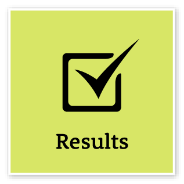 Deliver ResultsAchieve results through the efficient use of resources and a commitment to quality outcomesDeliver ResultsAchieve results through the efficient use of resources and a commitment to quality outcomesSeek and apply the expertise of key individuals to achieve organisational outcomesDrive a culture of achievement and acknowledge input from othersDetermine how outcomes will be measured and guide others on evaluation methodsInvestigate and create opportunities to enhance the achievement of organisational objectivesMake sure others understand that on-time and on-budget results are required and how overall success is definedControl business unit output to ensure government outcomes are achieved within budgetsProgress organisational priorities and ensure that resources are acquired and used effectivelyAdvancedPlan and PrioritisePlan to achieve priority outcomes and respond flexibly to changing circumstancesPlan and PrioritisePlan to achieve priority outcomes and respond flexibly to changing circumstancesUnderstand the links between the business unit, organisation and the whole-of-government agendaEnsure business plan goals are clear and appropriate and include contingency provisionsMonitor the progress of initiatives and make necessary adjustmentsAnticipate and assess the impact of changes, including government policy and economic conditions, on business plans and initiatives and respond appropriatelyConsider the implications of a wide range of complex issues and shift business priorities when necessaryUndertake planning to help the organisation transition through change initiatives, and evaluate progress and outcomes to inform future planningAdvancedDemonstrate AccountabilityBe proactive and responsible for own actions, and adhere to legislation, policy and guidelinesDemonstrate AccountabilityBe proactive and responsible for own actions, and adhere to legislation, policy and guidelinesAssess work outcomes and identify and share learnings to inform future actionsEnsure that own actions and those of others are focused on achieving organisational outcomesExercise delegations responsiblyUnderstand and apply high standards of financial probity with public monies and other resourcesIdentify and implement safe work practices, taking a systematic risk management approach to ensure own and others’ health and safetyConduct and report on quality control auditsIdentify risks to successfully achieving goals, and take appropriate steps to mitigate those risksAdept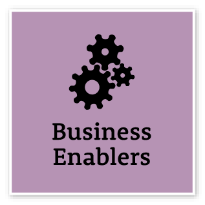 Project ManagementUnderstand and apply effective planning, coordination and control methodsProject ManagementUnderstand and apply effective planning, coordination and control methodsPrepare and review project scope and business cases for projects with multiple interdependenciesAccess key subject-matter experts’ knowledge to inform project plans and directionsDesign and implement effective stakeholder engagement and communications strategies for all project stagesMonitor project completion and implement effective and rigorous project evaluation methodologies to inform future planningDevelop effective strategies to remedy variances from project plans and minimise impactManage transitions between project stages and ensure that changes are consistent with organisational goalsParticipate in governance processes such as project steering groupsAdvanced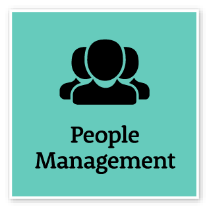 Manage and Develop PeopleEngage and motivate staff, and develop capability and potential in othersManage and Develop PeopleEngage and motivate staff, and develop capability and potential in othersDefine and clearly communicate roles, responsibilities and performance standards to achieve team outcomesAdjust performance development processes to meet the diverse abilities and needs of individuals and teamsDevelop work plans that consider capability, strengths and opportunities for developmentBe aware of the influences of bias when managing team membersSeek feedback on own management capabilities and develop strategies to address any gapsAddress and resolve team and individual performance issues, including unsatisfactory performance, in a timely and effective wayMonitor and report on team performance in line with established performance development frameworksAdeptCOMPLEMENTARY CAPABILITIESCOMPLEMENTARY CAPABILITIESCOMPLEMENTARY CAPABILITIESCOMPLEMENTARY CAPABILITIESCOMPLEMENTARY CAPABILITIESCapability group/setsCapability nameDescriptionLevel Display Resilience and CourageDisplay Resilience and CourageBe open and honest, prepared to express your views, and willing to accept and commit to changeAdeptManage SelfManage SelfShow drive and motivation, an ability to self-reflect and a commitment to learningAdeptValue Diversity and InclusionValue Diversity and InclusionDemonstrate inclusive behaviour and show respect for diverse backgrounds, experiences and perspectivesIntermediateCommunicate EffectivelyCommunicate EffectivelyCommunicate clearly, actively listen to others, and respond with understanding and respectAdvancedInfluence and NegotiateInfluence and NegotiateGain consensus and commitment from others, and resolve issues and conflictsAdeptThink and Solve ProblemsThink and Solve ProblemsThink, analyse and consider the broader context to develop practical solutionsAdeptFinanceFinanceUnderstand and apply financial processes to achieve value for money and minimise financial riskAdeptTechnologyTechnologyUnderstand and use available technologies to maximise efficiencies and effectivenessAdeptProcurement and Contract ManagementProcurement and Contract ManagementUnderstand and apply procurement processes to ensure effective purchasing and contract performanceAdvancedInspire Direction and PurposeInspire Direction and PurposeCommunicate goals, priorities and vision, and recognise achievementsIntermediateOptimise Business OutcomesOptimise Business OutcomesManage people and resources effectively to achieve public valueIntermediateManage Reform and ChangeManage Reform and ChangeSupport, promote and champion change, and assist others to engage with changeIntermediate